Instituto de Enseñanza Superior 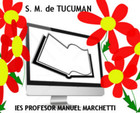 Prof. Manuel Marchetti.Marcos Paz 1425 – S. M. de Tucumán iesmarchetticentral@gmail.com San Miguel de Tucumán						colocar la fechaSra. Directora I.E.S Prof. Manuel MarchettiProf. Julia SalvatierraS	/	DQuién suscribe (colocar apellido y nombre), D.N.I. (Completar), de la carrera (completar) año de ingreso (completar) N° de Libreta (completar) solicita inscripción para CURSAR la/s siguiente/s asignaturas:ATENCIÓN: Colocar el nombre de la materia COMPLETO al igual que toda la información que se solicita y en el orden que corresponde.CAMBIR EL NOMBRE DE ESTE DOCUMENTO a “APELLIDO Y NOMBRE (de cada uno de uds.) SOLICITUD INSCRIPCIÓN CURSADO MATERIAS 2DO CUATRIMESTRE 2020”Sin otro particular saluda a Ud. Atte.Apellido Y Nombre:……………………….DNI:…………………………….Teléfono: ………………..Correo Electrónico: ……………..NOMBRE COMPLETO DE LA MATERIAMATERIA CORRELATIVARegularizada o Aprobada la materia correlativa en elAño1ER AÑO1ER AÑO1ER AÑO2DO AÑO2DO AÑO2DO AÑO3ER AÑO3ER AÑO3ER AÑO4TO AÑO4TO AÑO4TO AÑO